ANEXOSANEXO 1: 	CARTA DE PRESENTACIÓN (Investigador principal del proyecto)ANEXO 2: 	DECLARACIÓN JURADA DE CUMPLIMIENTO DE ELEGIBILIDAD 	(Todos 	los miembros del equipo de investigación)ANEXO 3:	DECLARACIÓN JURADA DE COMPROMISO Y ORIGINALIDAD 		(Investigador principal del proyecto)ANEXO 4:	DECLARACIÓN JURADA DE COMPROMISO DE COINVESTIGADOR 	EXTERNOANEXO 5:	FICHA DE INSCRIPCIÓN DE LOS MIEMBROS DEL EQUIPO DE 		INVESTIGACIÓNANEXO 6:	CURRICULUM VITAE DE LOS MIEMBROS DEL EQUIPO DE 		INVESTIGACIÓNANEXO 7:	CARÁTULA DE PRESENTACIÓN DEL PROYECTO DE INVESTIGACIÓN.ANEXO 8:	ESQUEMA DEL PROYECTO DE INVESTIGACIÓN CIENTÍFICA, 	ARTÍSTICA, TECNOLÓGICA Y HUMANÍSTICAANEXO	9:	ESTRUCTURA DETALLADA DEL INFORME PARCIAL DE 	INVESTIGACIÓNANEXO 10:	ESTRUCTURA DETALLADA DEL INFORME FINAL DE LA INVESTIGACIÓNANEXO 11: ACTA DE EVALUACIÓN DEL PROYECTO DE INVESTIGACIÓNANEXO 1CARTA DE PRESENTACIÓN(Investigador principal del proyecto) Huánuco ……. de……………… del 202…Señor Director del Instituto de InvestigaciónDr. ………………………………………………Universidad Nacional Daniel Alomía RoblesPresente. -Estimado señor:Es grato dirigirme a ustedes en calidad de Investigador principal, para presentar el proyecto de investigación (indicar si es investigación, básica o aplicada):“……………………………………………………………………………………………………………………………………………………………………………………………………………………………………….….”, con la finalidad de participar en la" CONVOCATORIA DE PRESUPUESTO INSTITUCIONAL PARA EL FINANCIAMIENTO DE PROYECTOS DE INVESTIGACIÓN DE LA UNDAR. AÑO 202X."El equipo de investigación está conformado por los siguientes integrantes:Atentamente,__________________________________________Firma del Investigador Principal del proyectoNombres y apellidos:DNI N°:Teléfono móvil:Correo electrónico:ANEXO 2DECLARACIÓN JURADA DE CUMPLIMIENTO DE ELEGIBILIDAD(Todos los miembros del equipo de investigación)Yo, ………………………………………………………………, identificado con documento de identidad N° ……………….…….., en calidad de ………………………………… (indicar si es investigador principal, coinvestigador, o colaborador) del proyecto que postulado al I CONCURSO DE PROYECTOS DE INVESTIGACIÓN CIENTÍFICA, ARTÍSTICA, TECNOLÓGICA Y HUMANÍSTICA PARA DOCENTES DE LA UNDAR, CON PRESUPUESTO INSTITUCIONAL. AÑO 2023, declaro bajo juramento que:Conozco y acepto plenamente las condiciones del concurso y declaro cumplir con los criterios de elegibilidad de esta convocatoria y me comprometo a participar activamente en el desarrollo de la propuesta hasta su culminación y cumplir con los compromisos establecidos en las Bases y el contrato.No tengo incumplimientos a ser regularizados con la Universidad Nacional Daniel Alomía Robles.No tengo pendiente de bienes ni adeudos con la Universidad Nacional Daniel Alomía Robles.La información presentada en la propuesta es verídica, original y asumo la responsabilidad de todo lo manifestado y presentado en este concurso y libero de toda responsabilidad a la Universidad Nacional Daniel Alomía Robles, en caso de que se encontrara una deficiencia, similitud mayor a 70% o inconsistencia en la documentación e información proporcionada a la presente convocatoria.Mi dirección ………………………………………………………………………………… es mi domicilio actual y verdadero donde tengo vivencia real, física y permanente.Autorizo y acepto la notificación vía email de ser declarado ganador.Asimismo, manifiesto que, el proyecto de Investigación para obtener el financiamiento tiene por título:………………………………………………………………………………………………………………………………………………………………………………………………En señal de conformidad con el presente documento, firmo en la ciudad de……………… a los……... días del mes de……………………. de 202…__________________________________________FirmaNombres y apellidos:DNI N°:Teléfono móvil:Correo electrónico:ANEXO 3DECLARACIÓN JURADA DE COMPROMISO Y ORIGINALIDAD(Investigador principal del proyecto)Huánuco, …….de ……………….. de 202…Señor Director del Instituto de InvestigaciónDr. ……………………………………………...Universidad Nacional Daniel Alomía RoblesPresente.- De mi consideración:El suscrito, docente (principal, asociado, auxiliar) de la Universidad Nacional Daniel Alomía Robles de la Escuela Profesional de……………………………identificado con DNI N°…………. y domicilio en………………………………………………….DECLARO BAJO JURAMENTO mi compromiso de participar como responsable del proyecto de investigación, titulado: …………………………………………………………………………, el cual es ORIGINAL y  auténtico, está enmarcado en las líneas de investigación de la escuela profesional por la Universidad Nacional Daniel Alomía Robles y pretende contribuir a la generación de conocimiento científico, tecnológico, humanístico de innovación y a la solución de la problemática socioeconómica, ambiental y tecnológica de Huánuco y/o del Perú.De lo contrario me someto a las sanciones establecidas en las bases del concurso, así como a las que me alcancen del Código Civil y normas legales conexas por el incumplimiento del presente compromiso.Atentamente,_____________________________FirmaNombres y Apellidos:DNI N°:Teléfono móvil:Correo electrónico:ANEXO 4DECLARACIÓN JURADA DE COMPROMISO DEL COINVESTIGADOR EXTERNOHuánuco, .…. de ……………….. de 202…Señor Director del Instituto de InvestigaciónDr. ……………………………………………..Universidad Nacional Daniel Alomía RoblesPresente.- Yo, …………………………………………………………………… (nombres y apellidos) que actualmente ocupo el cargo de …………………………..……………………… en la institución…………….(indicar la razón social y la dependencia), declaro bajo juramento mi compromiso a participar como coinvestigador externo del Proyecto de Investigación titulado “…………………………………………………………………………………………………………………………....…”, que postula a la ……………. Convocatoria de Financiamiento de Proyectos de Investigación con Presupuesto Institucional - UNDAR 202…En caso el proyecto resulte seleccionado, colaboraré en una o más etapas, componentes o actividades del proyecto de investigación, y por consecuencia seré responsables de los resultados parciales del mismo.Sin otro particular, quedo de usted.Atentamente,_____________________________________Firma				Huella digitalNombres y apellidos: ……………………………………………………………………………DNI N°: ……………………………..							Cargo en la institución de procedencia: ……………………………………………………….ANEXO 5FICHA DE INSCRIPCIÓN DE LOS MIEMBROS DEL EQUIPO DE INVESTIGACIÓNI. IDENTIFICACIÓN DE PARTICIPANTESDatos generales del proyectoTítulo del proyecto: ………………………………………………………………………………….Área de investigación: ………………………………………………………………………………Línea de investigación: …………………………………………………………………....………..Modalidad (ver artículo 10): …………………………………………………………………….…..Localización del proyecto: ………………………………………………………………….……….Duración del proyecto: ……………………………………………………………………….……...Fecha estimada de inicio del proyecto: …………………………………………………..………..Monto de financiamiento: ……………………………………………………………..……………..Datos del investigador principal: Datos del integrante 1: coinvestigadorDatos del integrante 2: colaborador (Agregar y completar los cuadros que sean necesarios)II. DATOS DE LAS ENTIDADES DE LOS PARTICIPANTES EXTERNOSIII. Antecedentes del equipo de investigaciónActividad realizada referente con la temática del proyecto (máximo 200 palabras)Fondos recibidos por alguna entidad del estado o del extranjeroANEXO 6CURRICULUM VITAE DE LOS MIEMBROS DEL EQUIPO DE INVESTIGACIÓNINFORMACIÓN PERSONALGRADOS ACADÉMICOSPUBLICACIONESLibrosArtículosCAPACITACIONESEXPERIENCIAANEXO 7CARÁTULA DE PRESENTACIÓN DEL PROYECTO DE INVESTIGACIÓNLogotipo y nombre de la universidad Nombre de la facultad Nombre de la Escuela Profesional Título del proyecto de investigaciónLínea de investigación institucionalAutor y coautores (según corresponda) con su respectivo código ORCIDCiudad, país y añoANEXO 8ESTRUCTURA Y CONTENIDOS MÍNIMOS DEL PROYECTO DE INVESTIGACIÓN CIENTÍFICA, ARTÍSTICA Y HUMANÍSTICAGeneralidadesPortada:	Debe contener el nombre de la Universidad, logotipo, nombre de la Facultad, de la Escuela Profesional, Línea de Investigación, título de la investigación, investigadores participantes, ciudad y fecha.Índice o contenido:	Describe el contenido global del proyecto, en el que se señalan las principales secciones y sus correspondientes subsecciones del trabajo de investigación, indicándose las páginas donde comienza cada una.Título del proyecto:  	El título indica el objeto de la investigación. Debe ser claro y sencillo en un máximo veinte palabras.Área de investigación:	Descripción del área del conocimiento en el que se inscribe el proyecto de investigación, y que, en el caso de la UNDAR, está referido a la música, las artes y la pedagogía musical, de donde a su vez se desprenden las Líneas de Investigación Institucionales. Línea de investigación:	Indicar la Línea de Investigación Institucional, en la cual se inscribe el proyecto.Modalidad:	De acuerdo al objeto, enfoque y orientación de la investigación que se va a realizar.Básica: Cuando la investigación está orientada a lograr un nuevo conocimiento de manera sistemática y metódica, con el único objetivo de generar nuevos conocimientos.Aplicada: Cuando la investigación está orientada a lograr un nuevo conocimiento que será aplicado o destinado a aportar soluciones a problemas prácticos.Localidad:	Lugar en donde se ejecutará el proyecto de investigación, como en el caso de los trabajos de campo.Esquema del proyecto de InvestigaciónRESUMEN EJECUTIVO: (Máximo 300 palabras)Se redacta en español, en un máximo de 300 palabras. Se incluyen el o los objetivos de la investigación, el tipo y diseño, la metodología, los procedimientos básicos y las palabras clave. Se enfatiza en los aspectos novedosos o importantes que se entienden como los aportes del estudio.PLAN DE INVESTIGACIÓN2.1.	Planteamiento del problema2.1.1.	Situación problemática:Indica describir de manera objetiva la realidad del problema que se está investigando. En la descripción se señalan todas las características de la problemática, los hechos y los acontecimientos que están en entorno social, al mismo tiempo se debe mencionar los antecedentes del problema.2.1.2.	Formulación del problema: Se formula como interrogante.2.1.3.	Justificación: Debe justificarse las razones que motivan a realizar la investigación, con el propósito de resolver un problema.2.2.	Marco de referencia del problema2.2.1.	Antecedentes: Investigaciones realizadas previamente vinculadas con el estudio.2.2.2.	Bases teórico-científicas: Exposición y análisis de las teorías que sirven como fundamento para explicar e interpretar los resultados de la investigación2.3.	Objetivos, hipótesis, variables o categorías (según corresponda)2.3.1.	Objetivos: Los objetivos se vinculan con la pregunta de investigación y se formulan con un verbo en infinitivo: Ejm: describir, establecer.a.	Objetivo general.b.	Objetivos específicos.2.3.2.	Formulación de la hipótesis: Es un enunciado que se realiza de manera previa al desarrollo de una determinada investigación2.4.	Metodología2.4.1.	Tipo y diseño de investigación: Incluye el tipo de estudio a efectuarse y la metodología con la cual se pretende desarrollar la investigación.2.4.2.	Población y muestra (si el proyecto lo requiere)2.4.3 	Diseño metodológico: Métodos, técnicas e instrumentos de recolección y procesamiento de datos.2.5.	Resultados Describa los resultados de producción esperados (ingresar como máximo 3), poniendo énfasis en el nivel de desarrollo que se alcanzará en esta propuesta.Defina hitos que permitan verificar el avance en el desarrollo de cada resultado propuesto.Los hitos como logros intermedios en el proceso de investigación para alcanzar el resultado esperado. Proponga una fecha tentativa de logro para cada resultado e hito.2.6.	ReferenciasLos proyectos e informes de investigación deberán referenciarse teniendo en cuenta lo detallado en las Normas de la American Psychological Association APA 7ma edición.Capacidades, gestión y presupuesto(Organización, administración y actividades).Presupuestos (De acuerdo al clasificador de gastos emitido por el MEF vigente)Pertinencia del presupuesto planteado en cada partida presupuestal por ítems financiables.Coherencia del presupuesto a nivel de actividades del proyecto de investigación (bienes y servicios).Costos por fuente de financiamiento, en S/.Observación: O.E. Corresponde al número de objetivo específico. Puede haber más de un objetivo específico asociado a cada actividadPRESUPUESTO TOTAL DEL PROYECTO DE INVESTIGACIÓNCRONOGRAMA DE EJECUCIÓN DETALLADO PRESUPUESTAL DEL PROYECTO DE INVESTIGACIÓNCRONOGRAMA DE ACTIVIDADESSe recomienda trabajar por etapas de investigación (señalar meses y fechas)Discusión y resultados esperadosSe tendrá en cuenta los siguientes criterios:Consistencia con los objetivosFormación y/o fortalecimiento de recursos humanos (estudiantes y graduados).Calidad, alcance y validación de los resultados del proyecto de investigación, a través de la revisión por pares externos.Difusión académica, al público especializado y al público en general.ANEXO 9ESTRUCTURA DETALLADA DEL INFORME PARCIAL DE LA INVESTIGACIÓN Investigaciones descriptivasTécnica y/o instrumento de recolección de datos.Encuesta: Presentar la encuesta debidamente validada y confiable. Validación: sometida a un proceso de validación, específicamente, juicio de expertos, para lo cual se utilizarán “fichas de validación” proporcionadas por la DGGII.Confiabilidad: De acuerdo a la estructura de las alternativas de respuesta para cada uno de los ítems, se utilizará los coeficientes de Kuder-Richardson, Cronbach, Dos mitades de Pearson, Hoyt, entre otros.Si va a ser entrevista debe definir si es estructurada o no estructurada.Entrevista estructurada: Presentar el guión de la entrevista con su validación y confiabilidad.Validación: el guión debe ser sometido a la opinión de expertos, con énfasis en la coherencia y pertinencia.Confiabilidad: se debe probar la fluidez del guión y la capacidad para la obtención de información necesaria para dar respuesta a los objetivos planteados.Entrevista no estructurada: Definir el punto de saturación de la entrevista (en qué momento se detiene la entrevista), criterios a utilizar y qué hacer cuando el entrevistado no responde a los objetivos de la investigación.Ejecución física de la investigación: Se deben mostrar evidencias que garanticen que la investigación se está ejecutando de acuerdo a la planificación establecida en el proyecto, esto es, en correspondencia con el cronograma previsto en el espacio y en el tiempo.Datos recopilados: Se deben presentar todos los datos medidos hasta el momento de la presentación del informe.Procesamiento de datos (preliminar): Dependiendo si estamos en presencia de mediciones no repetidas (transversales) o repetidas (longitudinales), se debe presentar el procesamiento de los mismos a objeto de observar aspectos como estacionalidad y tendencia.Discusión (avance): Si se muestran resultados preliminares del procesamiento de datos, estos resultados deben ir acompañados de su correspondiente discusión e interpretación.ANEXO 10ESTRUCTURA DETALLADA DEL INFORME FINAL DE LA INVESTIGACIÓNSección preliminarPortada: 	Debe contener el nombre y logotipo de la Universidad, la Facultad y/o Escuela Profesional, línea de Investigación Institucional, título de la investigación, investigadores, ciudad y la fecha.Dedicatoria (opcional): 	Es el ofrecimiento que realiza el personal investigador de su trabajo a una o varias personas.Agradecimiento (opcional): para expresar reconocimiento a aquellas personas que contribuyeron en la ejecución del proyecto, indicando sus nombres, dirección y motivo del reconocimiento; asimismo, el agradecimiento puede hacerse a la institución donde se desarrolló el trabajo de investigación por haber proporcionado ambientes de laboratorio, equipos, materiales, etc.; de igual manera, a la institución patrocinadora que subvencionó el proyecto.Índice:	Es la estructura global del trabajo en su conjunto; en el que señalan las principales secciones y sus correspondientes subsecciones del trabajo de investigación, indicándose las páginas donde comienza cada una.Índice de cuadros: 	Indica e identifica el número, título y página en la que encuentran estos. El título debe empezar con la palabra cuadro, a continuación, se escribirá el número que será en arábigos; cada número debe ir seguido de un punto y dos espacios para la anotación del título del mismo cuadro, siendo la letra inicial en mayúsculas.Índice de figuras. 	Indica e identifica el número, título y página en la que se encuentran los esquemas, dibujos, fotos, mapas, gráficos, siguiendo las mismas consideraciones dadas para los cuadros.Resumen / Abstract	(en español e inglés): Debe redactarse en español e inglés bajo los títulos de resumen y abstract, respectivamente. El resumen es una sección corta, de no más de 300 palabras, que da una información global de la investigación, redactado en un solo párrafo, debe referirse al problema, la hipótesis (si hubiera), al material de estudio, los métodos utilizados, los resultados, las conclusiones, usando un estilo claro, simple y conciso. Colocar al final tres a cinco palabras clave, que se usan para la indización el trabajo y la búsqueda de información en las bibliotecas. El abstract es una traducción del resumen, siguiendo el estilo en idioma inglés.Campo de desarrollo del InformeIntroducción: 	Es la presentación del trabajo, debiéndose referirse a sus antecedentes, significado, problema o propósito, y justificación, según la naturaleza del informe. Deberá demostrarse que el autor está enterado de la bibliografía más pertinente y de los antecedentes, sin embargo, se evitarán extensas revisiones bibliográficas que tomen a esta sección en una especie de exposición analítica. Esta parte y las siguientes del informe se redactarán en forma continua, salvo cuando se indique lo contrario.Objetivos:	Refiere lo que se logró con la investigación dando respuesta al problema del proyecto de investigación formulado. Se redacta un objetivo general y tres a cinco objetivos específicos.Marco teórico: 	Es el conjunto de principios, leyes y teorías específicas que el investigador va a manejar durante la planificación y ejecución de su investigación. Elaborar el marco teórico no es hacer un resumen de todas las teorías existentes sino de reflexionar y desarrollar solo las teorías que son de interés para planificar y ejecutar su estudio. El marco teórico debe ser concreto y específico a las variables de estudio, en este sentido el marco teórico no debe de ir más allá de las variables. Comprende:Antecedentes de la investigación: Son estudios realizados por otros investigadores que están relacionados con el problema de investigación tanto nacional como internacional, preferiblemente de los últimos cinco años, los cuales deben ser citados según las normas APA última versión actualizada.Bases teóricas: Comprende el desarrollo de teorías, modelos, normatividad relacionados con el tema de investigación. Para elaborar las bases teóricas de la investigación, se sugiere que se adopte una postura teórica, la cual debe ser justificada y se realice un análisis o comentario explicativo después de citar textualmente a un autor.Definición de términos básicos: Es la aclaración del sentido en que se utilizan las palabras o conceptos empleados en la identificación, formulación del problema, y en los objetivos.Material y método: 	Se redacta en tiempo pasado. Se describe con detalle el objeto de estudio, el diseño de investigación, la población, muestreo, muestra, las fuentes de información (municipios, bancos, cortes de justicia), la métodos, técnicas, instrumentos y procedimientos utilizados (si se utilizó un método estándar, es suficiente referir el nombre del método y la referencia bibliográfica respectiva). Se detalla la metodología utilizada de modo que otro investigador pueda repetir lo realizado y obtener los mismos hallazgos (es decir, los resultados obtenidos tienen que ser reproducibles).Resultados: 	Deben referirse clara y concretamente a lo observado y sin comentarios que signifiquen discusión o interpretación personal de los datos. De ser necesarios, se incluirán tablas y figuras, evitándose toda duplicidad, precedidos de una breve descripción de los mismos. Los resultados que se indiquen deben corresponderse con el problema científico, los objetivos y la hipótesis, debe redactarse en pasado.Discusión: 	En esta sección se debe realizar e interpretar los resultados obtenidos, relacionar lo que se observó con lo que es conocido en las teorías, buscar generalizaciones, establecer principios básicos, precisar la significación y posibles implicancias de los conocimientos ganados y poner énfasis en los puntos no solucionados y que necesitan investigaciones complementarias. Se evitará 1) repetir inútilmente los datos presentados en resultados, 2) hacer únicamente breves revisiones de la revisión bibliográfica agregadas a reformulaciones de los resultados y 3) plantear hipótesis que no se apoyen en los resultados del trabajo. Es la parte del informe donde el investigador demuestra la validez de los resultados obtenidos, comprándolos con los resultados de otras investigaciones tratando de encontrar coincidencias o discrepancias, de tal modo que puedan ser inferidos a la población. Los tiempos de redacción oscilan entre el presente y el pasado.Conclusiones: 	Se elaboran las principales conclusiones en base a los objetivos propuestos. Son generalizaciones de los resultados obtenidos en la investigación del problema y se harán en cuanto al significado de los datos y debe ser clara concreta y sin evasivas y no debe dejar dudas sobre lo que se ha demostrado y que no se ha demostrado en el estudio, además de ser precisas, debe involucrar a la población en estudio y no sólo a la muestra estudiada.Recomendaciones: 	En base a la experiencia adquirida en el desarrollo del trabajo y visualizando su complementación, se podrá sugerir, cuando sea el caso, nuevas investigaciones, o algunas implicaciones prácticas derivadas del trabajo. En esta sección se dan las indicaciones para guiar nuevas líneas de trabajo en base a las deducciones científicas.Referencias: 	Es la relación detallada de toda la literatura científica consultada y usada durante la elaboración del informe de investigación. Se regirá por las normas establecidas en American Psychological Association, (APA) de edición actualizada.Anexos:	Esta sección incluye toda la información que, sin dejar de ser importante, no es esencial para la comprensión del trabajo de investigación. Es material complementario, debiendo ser incluido solamente cuando sea imprescindible a la comprensión de este (mapas, dibujos, croquis, fotografías, instrumentos, cálculos, estimaciones, etc.), siendo el título del ANEXO colocado en letras mayúsculas en el centro de la páginaANEXO 11ACTA DE EVALUACIÓN DE PROYECTOS DE INVESTIGACIÓN DOCENTENombre del proyecto	: Código			:TABLA DE EVALUACIÓN PARA PROYECTOS DE INVESTIGACIÓN DOCENTEInforme técnico:……………………………….Nombres y apellidos del evaluador, firma y DNI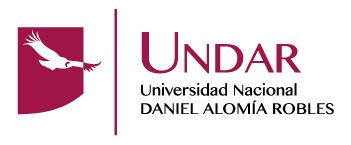 OTROS DOCUMENTOSCódigoE.CAL/OD.03OTROS DOCUMENTOSVersión01BASES DEL I CONCURSO DE PROYECTOS DE INVESTIGACIÓN CIENTÍFICA, ARTÍSTICA, TECNOLÓGICA Y HUMANÍSTICA PARA DOCENTES DE LA UNDAR, CON PRESUPUESTO INSTITUCIONALFecha09-08-2023BASES DEL I CONCURSO DE PROYECTOS DE INVESTIGACIÓN CIENTÍFICA, ARTÍSTICA, TECNOLÓGICA Y HUMANÍSTICA PARA DOCENTES DE LA UNDAR, CON PRESUPUESTO INSTITUCIONALPágina13 de 34OTROS DOCUMENTOSCódigoE.CAL/OD.03OTROS DOCUMENTOSVersión01BASES DEL I CONCURSO DE PROYECTOS DE INVESTIGACIÓN CIENTÍFICA, ARTÍSTICA, TECNOLÓGICA Y HUMANÍSTICA PARA DOCENTES DE LA UNDAR, CON PRESUPUESTO INSTITUCIONALFecha09-08-2023BASES DEL I CONCURSO DE PROYECTOS DE INVESTIGACIÓN CIENTÍFICA, ARTÍSTICA, TECNOLÓGICA Y HUMANÍSTICA PARA DOCENTES DE LA UNDAR, CON PRESUPUESTO INSTITUCIONALPágina14 de 34NºNombres y ApellidosDNICategoríaFirma1Investigador principal2Co investigador asociado3Colaborador 456OTROS DOCUMENTOSCódigoE.CAL/OD.03OTROS DOCUMENTOSVersión01BASES DEL I CONCURSO DE PROYECTOS DE INVESTIGACIÓN CIENTÍFICA, ARTÍSTICA, TECNOLÓGICA Y HUMANÍSTICA PARA DOCENTES DE LA UNDAR, CON PRESUPUESTO INSTITUCIONALFecha09-08-2023BASES DEL I CONCURSO DE PROYECTOS DE INVESTIGACIÓN CIENTÍFICA, ARTÍSTICA, TECNOLÓGICA Y HUMANÍSTICA PARA DOCENTES DE LA UNDAR, CON PRESUPUESTO INSTITUCIONALPágina15 de 34OTROS DOCUMENTOSCódigoE.CAL/OD.03OTROS DOCUMENTOSVersión01BASES DEL I CONCURSO DE PROYECTOS DE INVESTIGACIÓN CIENTÍFICA, ARTÍSTICA, TECNOLÓGICA Y HUMANÍSTICA PARA DOCENTES DE LA UNDAR, CON PRESUPUESTO INSTITUCIONALFecha09-08-2023BASES DEL I CONCURSO DE PROYECTOS DE INVESTIGACIÓN CIENTÍFICA, ARTÍSTICA, TECNOLÓGICA Y HUMANÍSTICA PARA DOCENTES DE LA UNDAR, CON PRESUPUESTO INSTITUCIONALPágina16 de 34OTROS DOCUMENTOSCódigoE.CAL/OD.03OTROS DOCUMENTOSVersión01BASES DEL I CONCURSO DE PROYECTOS DE INVESTIGACIÓN CIENTÍFICA, ARTÍSTICA, TECNOLÓGICA Y HUMANÍSTICA PARA DOCENTES DE LA UNDAR, CON PRESUPUESTO INSTITUCIONALFecha09-08-2023BASES DEL I CONCURSO DE PROYECTOS DE INVESTIGACIÓN CIENTÍFICA, ARTÍSTICA, TECNOLÓGICA Y HUMANÍSTICA PARA DOCENTES DE LA UNDAR, CON PRESUPUESTO INSTITUCIONALPágina17 de 34OTROS DOCUMENTOSCódigoE.CAL/OD.03OTROS DOCUMENTOSVersión01BASES DEL I CONCURSO DE PROYECTOS DE INVESTIGACIÓN CIENTÍFICA, ARTÍSTICA, TECNOLÓGICA Y HUMANÍSTICA PARA DOCENTES DE LA UNDAR, CON PRESUPUESTO INSTITUCIONALFecha09-08-2023BASES DEL I CONCURSO DE PROYECTOS DE INVESTIGACIÓN CIENTÍFICA, ARTÍSTICA, TECNOLÓGICA Y HUMANÍSTICA PARA DOCENTES DE LA UNDAR, CON PRESUPUESTO INSTITUCIONALPágina18 de 34Apellidos y nombresEscuela profesionalEspecialidadCategoríaCorreo electrónicoDNIRUCCelularDirecciónApellidos y nombresEscuela profesionalEspecialidadCategoríaCorreo electrónicoDNIRUCCelularDirecciónOTROS DOCUMENTOSCódigoE.CAL/OD.03OTROS DOCUMENTOSVersión01BASES DEL I CONCURSO DE PROYECTOS DE INVESTIGACIÓN CIENTÍFICA, ARTÍSTICA, TECNOLÓGICA Y HUMANÍSTICA PARA DOCENTES DE LA UNDAR, CON PRESUPUESTO INSTITUCIONALFecha09-08-2023BASES DEL I CONCURSO DE PROYECTOS DE INVESTIGACIÓN CIENTÍFICA, ARTÍSTICA, TECNOLÓGICA Y HUMANÍSTICA PARA DOCENTES DE LA UNDAR, CON PRESUPUESTO INSTITUCIONALPágina19 de 34Apellidos y nombresEscuela profesionalEspecialidadCategoríaCorreo electrónicoDNIRUCCelularDirecciónTipo de entidadNombre de la entidadDirecciónDistritoProvinciaDepartamentoCódigo de ubigeoAño deconstituciónFecha de inicio deactividadesRucCIIUTeléfonoCorreo electrónicoPágina webRepresentante legal de la propiedadRepresentante legal de la propiedadRepresentante legal de la propiedadRepresentante legal de la propiedadRepresentante legal de la propiedadNombresApellidosDNIRUCCorreo electrónicoTeléfonoOTROS DOCUMENTOSCódigoE.CAL/OD.03OTROS DOCUMENTOSVersión01BASES DEL I CONCURSO DE PROYECTOS DE INVESTIGACIÓN CIENTÍFICA, ARTÍSTICA, TECNOLÓGICA Y HUMANÍSTICA PARA DOCENTES DE LA UNDAR, CON PRESUPUESTO INSTITUCIONALFecha09-08-2023BASES DEL I CONCURSO DE PROYECTOS DE INVESTIGACIÓN CIENTÍFICA, ARTÍSTICA, TECNOLÓGICA Y HUMANÍSTICA PARA DOCENTES DE LA UNDAR, CON PRESUPUESTO INSTITUCIONALPágina20 de 34Nombre delotorganteTítulo delproyectoMonto S/.Fecha derecepciónFecha definalizaciónOTROS DOCUMENTOSCódigoE.CAL/OD.03OTROS DOCUMENTOSVersión01BASES DEL I CONCURSO DE PROYECTOS DE INVESTIGACIÓN CIENTÍFICA, ARTÍSTICA, TECNOLÓGICA Y HUMANÍSTICA PARA DOCENTES DE LA UNDAR, CON PRESUPUESTO INSTITUCIONALFecha09-08-2023BASES DEL I CONCURSO DE PROYECTOS DE INVESTIGACIÓN CIENTÍFICA, ARTÍSTICA, TECNOLÓGICA Y HUMANÍSTICA PARA DOCENTES DE LA UNDAR, CON PRESUPUESTO INSTITUCIONALPágina21 de 34Apellido paternoApellido maternoNombresDNIFecha de nacimientoSexoEstado civilTeléfonoCorreoDirecciónTítuloFecha de expedición del títuloCentro de estudiosPaísTítulo del libroEspecialidadAño de publicaciónLugar de publicaciónRegistro ISBNTítulo del artículoEspecialidadRevista donde se publicóVolumen y Año de publicaciónRegistro ISSNDOIOTROS DOCUMENTOSCódigoE.CAL/OD.03OTROS DOCUMENTOSVersión01BASES DEL I CONCURSO DE PROYECTOS DE INVESTIGACIÓN CIENTÍFICA, ARTÍSTICA, TECNOLÓGICA Y HUMANÍSTICA PARA DOCENTES DE LA UNDAR, CON PRESUPUESTO INSTITUCIONALFecha09-08-2023BASES DEL I CONCURSO DE PROYECTOS DE INVESTIGACIÓN CIENTÍFICA, ARTÍSTICA, TECNOLÓGICA Y HUMANÍSTICA PARA DOCENTES DE LA UNDAR, CON PRESUPUESTO INSTITUCIONALPágina22 de 34Nombre de la capacitaciónPaísInstituciónFecha de inicioFecha de términoNúmero de horasNombre del Proyecto de InvestigaciónCondiciónInstituciónFecha de inicioFecha de términoResolución N°OTROS DOCUMENTOSCódigoE.CAL/OD.03OTROS DOCUMENTOSVersión01BASES DEL I CONCURSO DE PROYECTOS DE INVESTIGACIÓN CIENTÍFICA, ARTÍSTICA, TECNOLÓGICA Y HUMANÍSTICA PARA DOCENTES DE LA UNDAR, CON PRESUPUESTO INSTITUCIONALFecha09-08-2023BASES DEL I CONCURSO DE PROYECTOS DE INVESTIGACIÓN CIENTÍFICA, ARTÍSTICA, TECNOLÓGICA Y HUMANÍSTICA PARA DOCENTES DE LA UNDAR, CON PRESUPUESTO INSTITUCIONALPágina23 de 34OTROS DOCUMENTOSCódigoE.CAL/OD.03OTROS DOCUMENTOSVersión01BASES DEL I CONCURSO DE PROYECTOS DE INVESTIGACIÓN CIENTÍFICA, ARTÍSTICA, TECNOLÓGICA Y HUMANÍSTICA PARA DOCENTES DE LA UNDAR, CON PRESUPUESTO INSTITUCIONALFecha09-08-2023BASES DEL I CONCURSO DE PROYECTOS DE INVESTIGACIÓN CIENTÍFICA, ARTÍSTICA, TECNOLÓGICA Y HUMANÍSTICA PARA DOCENTES DE LA UNDAR, CON PRESUPUESTO INSTITUCIONALPágina24 de 34OTROS DOCUMENTOSCódigoE.CAL/OD.03OTROS DOCUMENTOSVersión01BASES DEL I CONCURSO DE PROYECTOS DE INVESTIGACIÓN CIENTÍFICA, ARTÍSTICA, TECNOLÓGICA Y HUMANÍSTICA PARA DOCENTES DE LA UNDAR, CON PRESUPUESTO INSTITUCIONALFecha09-08-2023BASES DEL I CONCURSO DE PROYECTOS DE INVESTIGACIÓN CIENTÍFICA, ARTÍSTICA, TECNOLÓGICA Y HUMANÍSTICA PARA DOCENTES DE LA UNDAR, CON PRESUPUESTO INSTITUCIONALPágina25 de 34OTROS DOCUMENTOSCódigoE.CAL/OD.03OTROS DOCUMENTOSVersión01BASES DEL I CONCURSO DE PROYECTOS DE INVESTIGACIÓN CIENTÍFICA, ARTÍSTICA, TECNOLÓGICA Y HUMANÍSTICA PARA DOCENTES DE LA UNDAR, CON PRESUPUESTO INSTITUCIONALFecha09-08-2023BASES DEL I CONCURSO DE PROYECTOS DE INVESTIGACIÓN CIENTÍFICA, ARTÍSTICA, TECNOLÓGICA Y HUMANÍSTICA PARA DOCENTES DE LA UNDAR, CON PRESUPUESTO INSTITUCIONALPágina26 de 34O.E.Nombre de la ActividadInstitución(de existir más de unainstitución beneficiarla, agregue más columnas)UNDARTotalSubtotal costo directoCostos indirectos (no asignablesa actividades específicas)Total, de costos del proyectoÍTEM FINANCIABLETOTAL (S/.)Viáticos y pasajesContratosEquiposMaterial fungibleProgramas informáticos y bibliografíaGastos generalesOTROS DOCUMENTOSCódigoE.CAL/OD.03OTROS DOCUMENTOSVersión01BASES DEL I CONCURSO DE PROYECTOS DE INVESTIGACIÓN CIENTÍFICA, ARTÍSTICA, TECNOLÓGICA Y HUMANÍSTICA PARA DOCENTES DE LA UNDAR, CON PRESUPUESTO INSTITUCIONALFecha09-08-2023BASES DEL I CONCURSO DE PROYECTOS DE INVESTIGACIÓN CIENTÍFICA, ARTÍSTICA, TECNOLÓGICA Y HUMANÍSTICA PARA DOCENTES DE LA UNDAR, CON PRESUPUESTO INSTITUCIONALPágina27 de 34OTROS DOCUMENTOSCódigoE.CAL/OD.03OTROS DOCUMENTOSVersión01BASES DEL I CONCURSO DE PROYECTOS DE INVESTIGACIÓN CIENTÍFICA, ARTÍSTICA, TECNOLÓGICA Y HUMANÍSTICA PARA DOCENTES DE LA UNDAR, CON PRESUPUESTO INSTITUCIONALFecha09-08-2023BASES DEL I CONCURSO DE PROYECTOS DE INVESTIGACIÓN CIENTÍFICA, ARTÍSTICA, TECNOLÓGICA Y HUMANÍSTICA PARA DOCENTES DE LA UNDAR, CON PRESUPUESTO INSTITUCIONALPágina28 de 34ACTIVIDADES A REALIZARSE2023202320232023202320232023202320232023202320232023ACTIVIDADES A REALIZARSETOTAL S/.VIÁTICOS Y PASAJESCONTRATOSEQUIPOSMATERIALES FUNGIBLESPROGRAMAS INFORMATICOSGASTOS GENERALESOTROS DOCUMENTOSCódigoE.CAL/OD.03OTROS DOCUMENTOSVersión01BASES DEL I CONCURSO DE PROYECTOS DE INVESTIGACIÓN CIENTÍFICA, ARTÍSTICA, TECNOLÓGICA Y HUMANÍSTICA PARA DOCENTES DE LA UNDAR, CON PRESUPUESTO INSTITUCIONALFecha09-08-2023BASES DEL I CONCURSO DE PROYECTOS DE INVESTIGACIÓN CIENTÍFICA, ARTÍSTICA, TECNOLÓGICA Y HUMANÍSTICA PARA DOCENTES DE LA UNDAR, CON PRESUPUESTO INSTITUCIONALPágina29 de 34Actividades planificadas202320232023202320232023202320232023202320232023123456789101112Etapa AEtapa BEtapa CInforme Parcial123456789101112Etapa DEtapa EEtapa FInforme FinalOTROS DOCUMENTOSCódigoE.CAL/OD.03OTROS DOCUMENTOSVersión01BASES DEL I CONCURSO DE PROYECTOS DE INVESTIGACIÓN CIENTÍFICA, ARTÍSTICA, TECNOLÓGICA Y HUMANÍSTICA PARA DOCENTES DE LA UNDAR, CON PRESUPUESTO INSTITUCIONALFecha09-08-2023BASES DEL I CONCURSO DE PROYECTOS DE INVESTIGACIÓN CIENTÍFICA, ARTÍSTICA, TECNOLÓGICA Y HUMANÍSTICA PARA DOCENTES DE LA UNDAR, CON PRESUPUESTO INSTITUCIONALPágina30 de 34OTROS DOCUMENTOSCódigoE.CAL/OD.03OTROS DOCUMENTOSVersión01BASES DEL I CONCURSO DE PROYECTOS DE INVESTIGACIÓN CIENTÍFICA, ARTÍSTICA, TECNOLÓGICA Y HUMANÍSTICA PARA DOCENTES DE LA UNDAR, CON PRESUPUESTO INSTITUCIONALFecha09-08-2023BASES DEL I CONCURSO DE PROYECTOS DE INVESTIGACIÓN CIENTÍFICA, ARTÍSTICA, TECNOLÓGICA Y HUMANÍSTICA PARA DOCENTES DE LA UNDAR, CON PRESUPUESTO INSTITUCIONALPágina31 de 34OTROS DOCUMENTOSCódigoE.CAL/OD.03OTROS DOCUMENTOSVersión01BASES DEL I CONCURSO DE PROYECTOS DE INVESTIGACIÓN CIENTÍFICA, ARTÍSTICA, TECNOLÓGICA Y HUMANÍSTICA PARA DOCENTES DE LA UNDAR, CON PRESUPUESTO INSTITUCIONALFecha09-08-2023BASES DEL I CONCURSO DE PROYECTOS DE INVESTIGACIÓN CIENTÍFICA, ARTÍSTICA, TECNOLÓGICA Y HUMANÍSTICA PARA DOCENTES DE LA UNDAR, CON PRESUPUESTO INSTITUCIONALPágina32 de 34OTROS DOCUMENTOSCódigoE.CAL/OD.03OTROS DOCUMENTOSVersión01BASES DEL I CONCURSO DE PROYECTOS DE INVESTIGACIÓN CIENTÍFICA, ARTÍSTICA, TECNOLÓGICA Y HUMANÍSTICA PARA DOCENTES DE LA UNDAR, CON PRESUPUESTO INSTITUCIONALFecha09-08-2023BASES DEL I CONCURSO DE PROYECTOS DE INVESTIGACIÓN CIENTÍFICA, ARTÍSTICA, TECNOLÓGICA Y HUMANÍSTICA PARA DOCENTES DE LA UNDAR, CON PRESUPUESTO INSTITUCIONALPágina33 de 34OTROS DOCUMENTOSCódigoE.CAL/OD.03OTROS DOCUMENTOSVersión01BASES DEL I CONCURSO DE PROYECTOS DE INVESTIGACIÓN CIENTÍFICA, ARTÍSTICA, TECNOLÓGICA Y HUMANÍSTICA PARA DOCENTES DE LA UNDAR, CON PRESUPUESTO INSTITUCIONALFecha09-08-2023BASES DEL I CONCURSO DE PROYECTOS DE INVESTIGACIÓN CIENTÍFICA, ARTÍSTICA, TECNOLÓGICA Y HUMANÍSTICA PARA DOCENTES DE LA UNDAR, CON PRESUPUESTO INSTITUCIONALPágina34 de 34NºCRITERIOSPUNTAJE MÁXIMOPUNTAJE ASIGNADO1Resumen ejecutivoLas ideas son expresadas de manera clara, organizada con orden lógico, resaltando el aporte de la investigación.152Pertinencia de la temática El tema propuesto es relevante para la comunidad académica, con potencial para resolver un problema y está fundamentado en antecedentes y marco teórico relevante.203Coherencia en la estructura del proyecto:Articulación y coherencia entre el problema (pregunta) de investigación, los objetivos, el diseño metodológico y el cronograma de actividades (que deben incorporar los componentes y actividades para alcanzar los objetivos planteados) y los productos esperados. Grado de viabilidad del proyecto.304Resultados e impactos esperados factibles Los resultados previstos, tanto los directos(productos concretos como libros, artículos científicos, software, prototipos, patentes de invención y/o demodelo de utilidad) como los indirectos (beneficios colaterales como por ejemplo capacitación) tienen impactos en el ámbito académico y en las esferas social, económica, ambiental, cultural y/o política.205Coherencia entre el cronogramade actividades, objetivos y presupuestoEl presupuesto tiene coherencia con el cronograma de actividades para el logro de los objetivos.106ReferenciasUtiliza normas APA 7ma edición5TOTAL100Comentarios y observaciones: